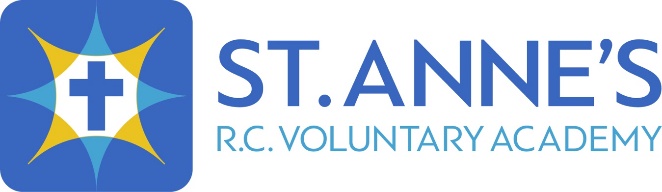 Teacher of ScienceSalary:  MS - UPSPermanentFrom September 2024St Anne’s RC Voluntary Academy has recently joined the Emmaus Catholic Academy Trust, so this is an exciting time for the school. Importantly, this is a fantastic opportunity for a suitably qualified Science teacher, who can teach all 3 sciences up to KS4.  You will support a new Subject Leader in raising standards of pupil attainment and achievement within the Science curriculum area in line with national, diocesan and school policies/priorities.  The successful candidate will be driven, motivated and most of all, passionate about their subject area with the ability to teach biology up to GCSE.The Science department at St Anne’s have just appointed a new and experienced Subject Leader, starting September 2023. We are a fully comprehensive school, and the successful candidate will be able to engage, inspire and challenge pupils across the full range of ability. The candidate must be driven by ensuring that pupils receive an outstanding education which is reflected in outstanding pupil outcomes. What the Science Department offer?An enthusiastic and experienced new Subject Leader Centralised planning and a fully resourced, knowledge rich curriculum.Weekly Subject Knowledge developmentManageable marking and workloadWhat does St Anne’s offer? A new Senior Leadership team who are focused on raising the attainment and aspirations of all the pupils across the school.A new simple vision for the St Anne’s community underpinned by a staff who work together as a strong and united team. A supportive staff network that will reflect our Catholic ethos.A commitment to excellent professional development Our strong Catholic Ethos at St Anne’s means we are committed to safeguarding and promoting the welfare of children and young people and expects all staff and volunteers to share this commitment.  The successful applicant’s appointment will be subject to satisfactory references and satisfactory clearance by the Disclosure and Barring Service.Completed applications should be sent to Sarah Roche, Business Manager by emailing sarah.roche@stannesrcvoluntaryacademy.com Closing date: 30th June at 9.00am